
espero que ustedes y sus familias estén re biennnn
                                      HOLA  QUERIDAS FAMILIAS
 FAMILIAS NECESITO QUE ME ENVIEN LAS ACTIVIDADES SIEMPRE DESDE EL MISMO CORREO
COLOCAR NOMBRE, APELLIDO, GRADO Y TURNO DEL ALUMNO/AACTIVIDAD PARA   1ª GRADO A,B,A
Trabajaremos Contenidos trabajados durante todo el año
* Contorneado
* Plegado de papel. 
* Recorte en pico
 * Recorte en círculos, triángulos, etc. Les propongo realizar objetos (varios) alusivos a la navidad.
Reciclarán todos los materiales que encuentren en sus casas.
Usarán pegamentos y herramientas a fines con esos materiales.                                                                                                                                                                                                                   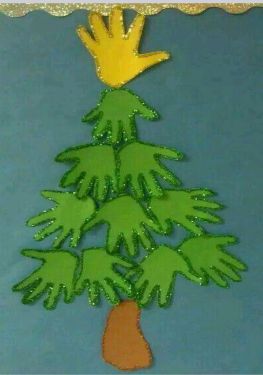 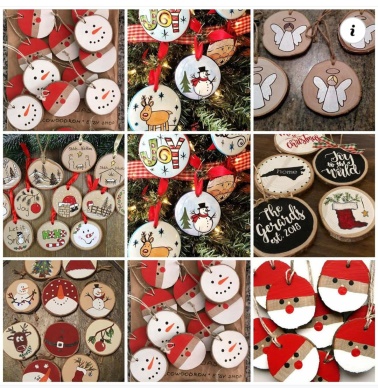 Estos son ejemplos ustedes agreguen otros que se les ocurranACTIVIDAD     
 B) La segunda actividad consiste en  realizar un pesebre.
*Reciclando cartones y papeles cuidamos a nuestro planeta.*Cuando reciclamos papeles evitamos que corten más árboles.
  
*Pueden realizar pesebres tradicionales 
*Pesebres con animalitos que ustedes trabajaron.
*Puede ser un pesebre urbano o rural.

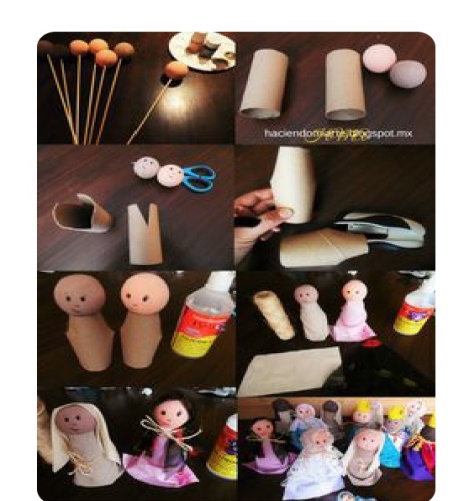 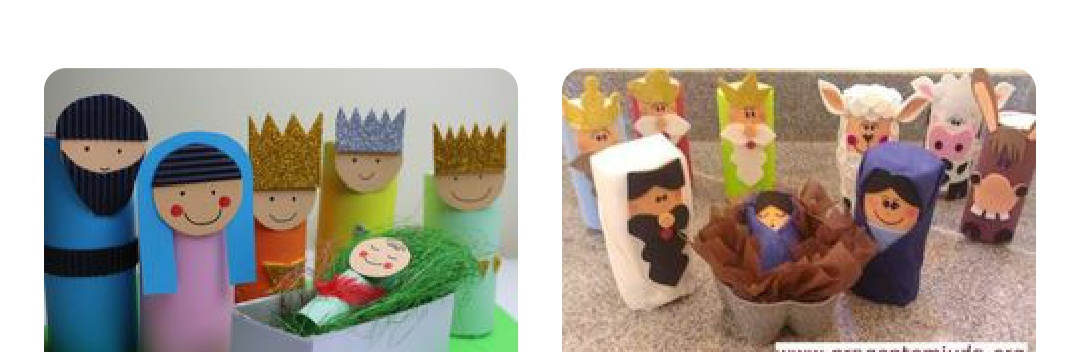          
    ¡EXITOS!!! 
QUERIDAS FAMILIAS  les envió mi correo para consultar cualquier duda, pero es más que sencillo y divertido.
También para  enviar comentarios e imágenes de como quedo terminado para corregir  !!!!!
profemabetecno@gmail.com Sigamos cuidándonos en casa               CARIÑOS … Profe MABEL.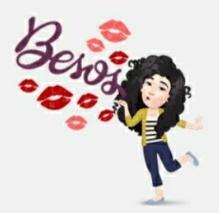 